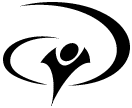 YOUTH WITH A MISSION GREECE- REFERENCE FORM	CONFIDENTIAL(for DTS/ former YWAM leader)NAME OF APPLICANT 			The above applicant has applied to work as staff with Youth With A Mission in Greece.  We would appreciate your candid appraisal of the applicant.  All answers are confidential.  Thank you.YOUR NAME 			 TELEPHONE 	________________________ADDRESS 			 E-MAIL 	________________________How long have you known the applicant?  From: _________________ To: 	What is your relationship with the applicant (teacher, friend, co-worker, etc).____________________________________________________________________________How well do you know the applicant? very well _____     well  _____     casually_____1.	In what situations have you observed the applicant? (please check all that apply)		_____ at home_____ in a small group	_____ in church relationships	_____ at work_____ in social activities_____ other (please explain) 2.	Evaluation of applicant’s overall characteristics. (please check all that apply)	RESPONSIVENESS TO OTHERS	LEADERSHIP ABILITY	_____ slow to sense how others feel	_____ strong ability to lead	_____ unusually sensitive and understanding	_____ tries but lacks ability	_____ reasonably responsive	_____ has some leadership promise	_____ understanding and thoughtful	_____ makes no effort to lead	PHYSICAL CONDITION	WILLINGNESS TO SERVE	_____ average health	_____ willing to serve	_____ excellent health	_____ reluctant to serve	_____ frequently ill	_____ eager to serve as needed	INTELLIGENCE	TEAMWORK	_____ average mental ability	_____ insists on having own way	_____ excellent intellectual capacity	_____ reasonably cooperative	_____ learns and thinks slowly	_____ works well with others	RELATIONSHIPS 	ACHIEVEMENT	_____ sought out by others	_____ meets average expectation	_____ liked by others	_____ starts but does not finish	_____ tolerated by others	_____ takes initiative	CHRISTIAN EXPERIENCE	ABILITY TO FOLLOW	_____ mild but genuine	_____ appropriately submissive	_____ relatively superficial	_____ follows blindly	_____ rich and growing	_____ cooperative and supportive	_____ over-emotional	_____ rebellious toward leadership	Any other comments:4.	How does the applicant usually react to trying situations? (please check one): 	_____ withdraws_____ gets discouraged	_____ gets angry_____ meets constructively	_____ accepts patiently_____ other (please explain)5.	How does the applicant usually react to relational conflicts? (please check one): 	_____ withdraws_____ gets discouraged	_____ gets angry_____ meets constructively	_____ open to input from others _____ other (please explain)	Any other comments: __________________________________________________________________________________________________________________________________________________________________________________________5.	Evaluation of applicant’s emotional maturity.Due to the cultural context of our setting, adjustments may have to be made as to diet, social custom, climate, living arrangements, etc.  Keeping in mind the challenge of these unusual demands, please rate this applicant as to his/her emotional maturity and stability.  (Please check one)	_____ Outstandingly mature.  Has proven his/her ability to operate under stress and pressure.	_____ More mature and emotionally stable than average.	_____ Possesses adequate emotional stability and maturity.	_____ Doubtful.  Experience has shown that the applicant might not be able to endure stress.	Comments:__________________________________________________________________________________________________________________________________________________________________________________________6.	To your knowledge, has the applicant ever been arrested for any offense other than minor traffic violations?	Yes  _____    No_____    If yes, please explain:7.	Has the applicant proven on any occasion to be unreliable, dishonest, or of questionable character?	Yes  _____    No_____    If yes, please explain:8.	How will this person make an impact as a missionary?_____________________________________________________________________________________________9.	Are there any other comments you would like to make about the applicant?_______________________________________________________________________________________________________________________________________________________________________________________________________________________________________________________________________________________10.	Do you recommend this person to be accepted on staff?	_____ Yes, unreservedly   _____ Yes, with hesitation   _____ No, Please explain why:SIGNATURE 				  DATE 	______________________________________Your prompt handling of this form will speed the application process.  Thank you.Please return this completed form within one week of receipt to: